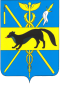 СОВЕТ НАРОДНЫХ ДЕПУТАТОВБОГУЧАРСКОГО МУНИЦИПАЛЬНОГО РАЙОНАВОРОНЕЖСКОЙ ОБЛАСТИРЕШЕНИЕ_________________________________________________________________от « 24» декабря 2021 года № 297г. БогучарО внесении изменений и дополнений в Устав Богучарского муниципального района Воронежской областиВ соответствии с Федеральным законом от 06.10.2003 № 131 – ФЗ «Об общих принципах организации местного самоуправления в Российской Федерации», Федеральным законом от 21.07.2005 № 97 – ФЗ «О государственной регистрации уставов муниципальных образований» Совет народных депутатов Богучарского муниципального района Воронежской области  р е ш и л:1.Внести в Устав Богучарского муниципального района Воронежской области следующие изменения и дополнения: 1.1. Пункт 5 части 1 статьи 9 изложить в следующей редакции:«5) дорожная деятельность в отношении автомобильных дорог местного значения вне границ населенных пунктов в границах муниципального района, осуществление муниципального контроля на автомобильном транспорте, городском наземном электрическом транспорте и в дорожном хозяйстве вне границ населенных пунктов в границах муниципального района, организация дорожного движения и обеспечение безопасности дорожного движения на них, а также осуществление иных полномочий в области использования автомобильных дорог и осуществления дорожной деятельности в соответствии с законодательством Российской Федерации;».1.2. Пункт 5.1. части 1 статьи 9 изложить в следующей редакции:«5.1) дорожная деятельность в отношении автомобильных дорог местного значения в границах населенных пунктов поселения и обеспечение безопасности дорожного движения на них, включая создание и обеспечение функционирования парковок (парковочных мест), осуществление муниципального контроля на автомобильном транспорте, городском наземном электрическом транспорте и в дорожном хозяйстве в границах населенных пунктов сельского поселения, организация дорожного движения, а также осуществление иных полномочий в области использования автомобильных дорог и осуществления дорожной деятельности в соответствии с законодательством Российской Федерации;».1.3. Часть 1 статьи 9 дополнить пунктом 9.1. следующего содержания:«9.1) обеспечение первичных мер пожарной безопасности в границах муниципального района за границами городских и сельских населенных пунктов;».1.4.Пункт 27 части 1 статьи 9 изложить в следующей редакции:«27) создание, развитие и обеспечение охраны лечебно-оздоровительных местностей и курортов местного значения на территории муниципального района, а также осуществление муниципального контроля в области охраны и использования особо охраняемых природных территорий местного значения;».1.5. Часть 1 статьи 9.1. дополнить пунктом 17 следующего содержания:«17) создание муниципальной пожарной охраны.».1.6. Статью 10.1. изложить в следующей редакции:«Статья 10.1. Органы местного самоуправления Богучарскогомуниципального  района, осуществляющие муниципальный контроль1.Органом местного самоуправления, уполномоченным на осуществление муниципального контроля на территории Богучарского муниципального района, является администрация Богучарского муниципального района.Должностными лицами администрации Богучарского муниципального района, уполномоченным на осуществление муниципального контроля, являются: глава Богучарского муниципального района, заместитель главы администрации Богучарского муниципального района, руководитель или начальник отраслевого отдела администрации Богучарского муниципального района. Перечень полномочий указанных должностных лиц определяется в соответствии с муниципальными правовыми актами Богучарского муниципального района.2. Перечень полномочий  администрации  Богучарского муниципального района при осуществлении муниципального контроля определяется нормативными правовыми актами Совета народных депутатовБогучарского муниципального района о видах муниципального контроля .3. Организация и осуществление видов муниципального контроля регулируются Федеральным законом от 31 июля 2020 года N 248-ФЗ "О государственном контроле (надзоре) и муниципальном контроле в Российской Федерации".».1.7. Часть 4 статьи 19 изложить в следующей редакции:«4. Порядок организации и проведения публичных слушаний определяется уставом муниципального образования и (или) нормативными правовыми актами Совета народных депутатов Богучарского муниципального района и должен предусматривать заблаговременное оповещение жителей муниципального образования о времени и месте проведения публичных слушаний, заблаговременное ознакомление с проектом муниципального правового акта, в том числе посредством его размещения на официальном сайте органа местного самоуправления в информационно-телекоммуникационной сети "Интернет" илив случае, если орган местного самоуправления не имеет возможности размещать информацию о своей деятельности в информационно-телекоммуникационной сети "Интернет", на официальном сайте  Воронежской области или  Богучарскогомуниципального района с учетом положений Федерального закона от 9 февраля 2009 года N 8-ФЗ "Об обеспечении доступа к информации о деятельности государственных органов и органов местного самоуправления" (далее в настоящей статье - официальный сайт), возможность представления жителями  Богучарского муниципального района своих замечаний и предложений по вынесенному на обсуждение проекту муниципального правового акта, в том числе посредством официального сайта, другие меры, обеспечивающие участие в публичных слушаниях жителей Богучарского муниципального района, опубликование (обнародование) результатов публичных слушаний, включая мотивированное обоснование принятых решений, в том числе посредством их размещения на официальном сайте.Уставом Богучарского муниципального района и (или) нормативными правовыми актами представительного органа  Богучарского муниципального района  может быть установлено, что для размещения материалов и информации, указанных в абзаце первом настоящей части, обеспечения возможности представления жителями Богучарского муниципального района своих замечаний и предложений по проекту муниципального правового акта, а также для участия жителей Богучарского муниципального района в публичных слушаниях с соблюдением требований  обобязательномиспользовании для таких целей официального сайта может использоваться федеральная государственная информационная система "Единый портал государственных и муниципальных услуг (функций)", порядок использования которой для целей настоящей статьи устанавливается Правительством Российской Федерации.».1.8. Часть 5 статьи 19 изложить в следующей редакции:«5. По проектам генеральных планов, проектам правил землепользования и застройки, проектам планировки территории, проектам межевания территории, проектам правил благоустройства территорий, проектам, предусматривающим внесение изменений в один из указанных утвержденных документов, проектам решений о предоставлении разрешения на условно разрешенный вид использования земельного участка или объекта капитального строительства, проектам решений о предоставлении разрешения на отклонение от предельных параметров разрешенного строительства, реконструкции объектов капитального строительства, вопросам изменения одного вида разрешенного использования земельных участков и объектов капитального строительства на другой вид такого использования при отсутствии утвержденных правил землепользования и застройки проводятся публичные слушания или общественные обсуждения в соответствии с законодательством о градостроительной деятельности.».1.9. Часть 6 статьи 41 изложить в следующей редакции:«6. Выборные должностные лица местного самоуправления не могут быть депутатами Государственной Думы Федерального Собрания Российской Федерации, сенаторами Российской Федерации, депутатами законодательных (представительных) органов государственной власти субъектов Российской Федерации, занимать иные государственные должности Российской Федерации, государственные должности субъектов Российской Федерации, а также должности государственной гражданской службы и должности муниципальной службы, если иное не предусмотрено федеральными законами. Выборное должностное лицо местного самоуправления не может одновременно исполнять полномочия депутата представительного органа муниципального образования, за исключением случаев, установленных Федеральным законом от 06.10.2003 № 131–ФЗ «Об общих принципах организации местного самоуправления в Российской Федерации», иными федеральными законами.».1.10. Подпункт  7)части 10 статьи 41 изложить в следующей редакции:«7) прекращения гражданства Российской Федерации либо гражданства иностранного государства - участника международного договора Российской Федерации, в соответствии с которым иностранный гражданин имеет право быть избранным в органы местного самоуправления, наличия гражданства (подданства) иностранного государства либо вида на жительство или иного документа, подтверждающего право на постоянное проживание на территории иностранного государства гражданина Российской Федерации либо иностранного гражданина, имеющего право на основании международного договора Российской Федерации быть избранным в органы местного самоуправления, если иное не предусмотрено международным договором Российской Федерации;».1.11.Статью 43 изложить в следующей редакции:«Статья 43. Органы местного самоуправления как юридические лица1. От имени муниципального района приобретать и осуществлять имущественные и иные права и обязанности, выступать в суде без доверенности могут:- глава  Богучарскогомуниципального района Воронежской области- председатель Совета народных депутатов муниципального района Воронежской области;- председатель. Контрольно – счетной комиссии Богучарского муниципального района Воронежской области.2. Органы местного самоуправления, которые в соответствии с Федеральным законом от 06.10.2003 № 131–ФЗ «Об общих принципах организации местного самоуправления в Российской Федерации» и уставом Богучарского муниципального района наделяются правами юридического лица, являются муниципальными казенными предприятиями, образуемыми для осуществления управленческих функций, и подлежат государственной регистрации в качестве юридических лиц в соответствии с федеральным законом.Совет народных депутатов Богучарского муниципального района,  местная администрация и Контрольно – счетная комиссия Богучарского муниципального района, как юридические лица действуют на основании общих для организаций данного вида положений Федерального закона от 06.10.2003 № 131–ФЗ «Об общих принципах организации местного самоуправления в Российской Федерации» в соответствии с Гражданским кодексом Российской Федерации применительно к казенным учреждениям.».1.12.Статью 44 изложить в следующей редакции:«Статья 44. Контрольно – счетный орган Богучарского муниципального района1.Контрольно – счетный орган Богучарского муниципального района Воронежской области  - Контрольно – счетная комиссия Богучарского муниципального района  (далее – Контрольно-счетная комиссия) является постоянно действующим органом внешнего муниципального финансового контроля, образуется представительным органом муниципального образования и ему подотчетен.2. Контрольно-счетная комиссия  обладает организационной и функциональной независимостью и осуществляет свою деятельность самостоятельно.3.Деятельность Контрольно-счетной комиссии  не может быть приостановлена, в том числе в связи досрочным прекращением полномочий представительного органа муниципального образования.4.Контрольно-счетная комиссия является органом местного самоуправления, имеет гербовую печать и бланки со своим наименованием и с изображением герба Богучарского муниципального района Воронежской области .5.Контрольно-счетная комиссия  обладает правами юридического лица.6.Контрольно-счетная комиссия  обладает правом правотворческой инициативы по вопросам своей деятельности и реализации полномочий внешнего муниципального финансового контроля.7.Контрольно-счетная комиссия  осуществляет полномочия контрольно-счетного органа поселения по осуществлению внешнего финансового контроля в случае заключения представительными органами поселений, входящих в состав муниципального района, соглашения с представительным органом муниципального района о передаче таких полномочий.9. Наименование, полномочия, состав, структура, штатная численность и порядок деятельности. Контрольно – счетной комиссии Богучарского муниципального района устанавливаются нормативным правовым актом Совета народных депутатов Богучарского муниципального района в соответствии с Федеральным законом от  07.02.2011 года № 6-ФЗ «Об общих принципах организации и деятельности контрольно – счетных органов субъектов Российской Федерации и муниципальных образований». 1.13. Часть 8 статьи  53 изложить в следующей редакции:«8. Устав Богучарского муниципального района, муниципальный правовой акт о внесении изменений и дополнений в устав Богучарского муниципального района подлежат официальному опубликованию (обнародованию) после их государственной регистрации и вступают в силу после их официального опубликования (обнародования). Глава Богучарскогомуниципального района обязан опубликовать (обнародовать) зарегистрированные устав Богучарского муниципального района, муниципальный правовой акт о внесении изменений и дополнений в устав Богучарского муниципального района в течение семи дней со дня поступления из территориального органа уполномоченного федерального органа исполнительной власти в сфере регистрации уставов муниципальных образований уведомления о включении сведений об уставе Богучарского муниципального района, муниципальном правовом акте о внесенииизменений в устав Богучарского муниципального района в государственный реестр уставов муниципальных образований Воронежской области, предусмотренного частью 6 статьи 4 Федерального закона от 21 июля 2005 года № 97-ФЗ «О государственной регистрации уставов муниципальных образований.Изменения и дополнения, внесенные в устав Богучарского муниципального района и изменяющие структуру органов местного самоуправления, разграничение полномочий между органами местного самоуправления (за исключением случаев приведения устава Богучарского муниципального района в соответствие с федеральными законами, а также изменения полномочий, срока полномочий, порядка избрания выборных должностных лиц местного самоуправления), вступают в силу после истечения срока полномочий Совета народных депутатов Богучарского муниципального района, принявшего муниципальный правовой акт о внесении указанных изменений и дополнений в устав Богучарского муниципального района, а в случае формирования Совета народных депутатов Богучарского муниципального района в соответствии с пунктом 1 части 4 и пунктом 1 части 5 статьи 35 Федерального закона - после истечения срока полномочий главы Богучарского муниципального района, подписавшего муниципальный правовой акт о внесении указанных изменений и дополнений  вуставБогучарского муниципального района.Изменения и дополнения, внесенные в устав Богучарского муниципального района и предусматривающие создание контрольно-счетного органаБогучарского муниципального района, вступают в силу в порядке, предусмотренном абзацем первым настоящей части.».1.14. Статью 55 дополнить частью 3.1 следующего содержания:«3.1.Порядок установления и оценки применения содержащихся в муниципальных нормативных правовых актах обязательных требований, которые связаны с осуществлением предпринимательской и иной экономической деятельности и оценка соблюдения которых осуществляется в рамках муниципального контроля, привлечения к административной ответственности, предоставления лицензий и иных разрешений, аккредитации, иных форм оценки и экспертизы (далее - обязательные требования), определяется муниципальными нормативными правовыми актами с учетом принципов установления и оценки применения обязательных требований, определенных Федеральным законом от 31 июля 2020 года N 247-ФЗ "Об обязательных требованиях в Российской Федерации".».1.15.В абзаце первом части 4 статьи 55 слова "обязанности для субъектов предпринимательской и инвестиционной деятельности" заменить словами "обязательные требования для субъектов предпринимательской и иной экономической деятельности, обязанности для субъектов инвестиционной деятельности";1.16. Статью 55 дополнить часть. 5 следующего содержания:«5. Оценка регулирующего воздействия проектов муниципальных нормативных правовых актов проводится в целях выявления положений, вводящих избыточные обязанности, запреты и ограничения для субъектов предпринимательской и иной экономической деятельности или способствующих их введению, а также положений, способствующих возникновению необоснованных расходов субъектов предпринимательской и иной экономической деятельности и местных бюджетов.».1.17. Пункт 2 статьи 65 дополнить абзацами 2-3 следующего содержания:«Проведение проверки соответствия кандидатов на замещение должности руководителя финансового органа муниципального района, квалификационным требованиям осуществляется с участием финансового органа Воронежской области. Порядок участия финансового органа Воронежской области в проведении указанной проверки устанавливается законом Воронежской области.Указанным в абзаце втором статьи 65 настоящего устава законом Воронежской области должны быть предусмотрены перечень предоставляемых в финансовый орган Воронежской области документов, способы проведения проверки соответствия кандидатов квалификационным требованиям, включая проведение собеседования с кандидатами, а также перечень принимаемых по результатам проверки решений и форма заключения о результатах проверки. Законом субъекта Российской Федерации также могут регулироваться иные вопросы порядка участия финансового органа Воронежской области в проведении указанной проверки.».2. Направить настоящее решение в Управление Министерства юстиции Российской Федерации по Воронежской области для государственной регистрации в порядке, установленном федеральным законом.3. Настоящее решение подлежит официальному опубликованию в районной газете "Сельская новь" после его государственной регистрации и вступает в силу после его официального опубликования.Председатель Совета народных депутатовБогучарского муниципального районаЮ.В. ДорохинаГлава Богучарскогомуниципального районаВ.В.Кузнецов